Выставочное объединение «ФАРЭКСПО»при поддержке Национальной Академии Индустрии Моды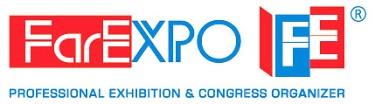 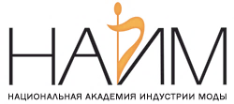 ПОЛОЖЕНИЕо Международном конкурсе молодых дизайнеров 
«ПОКОЛЕНИЕ NEXT»Санкт-Петербург2017Общие положения1.1 Учредителем и организатором Международного конкурса молодых дизайнеров «Поколение NEXT» (далее «Конкурс») является Выставочное объединение «ФАРЭКСПО». 1.2  Конкурс проводится дважды в год, в марте (весенняя сессия) и в октябре (осенняя сессия) в рамках Международной выставки легкой и текстильной промышленности «Индустрия Моды». 1.3 Конкурс является профессиональной площадкой для представления проектов студентов и молодых специалистов в области дизайна текстиля, костюма и графики. Конкурс входит в Программу продвижения молодых специалистов, проводимую ВО «ФАРЭКСПО». Финалисты Конкурса разных лет получают возможность приобретения стенда на выставке «Индустрия Моды» на льготных условиях.1.4 Конкурс проводится при поддержке Национальной Академии Индустрии Моды и является отборочной площадкой для формирования состава соискателей Национальной премии в области индустрии моды «Золотое веретено» в номинации «Дебют».1.5 Все правоотношения между учредителем Конкурса, организатором Конкурса, участниками Конкурса и членами Профессионального жюри регулируются Российским законодательством. Все термины и определения настоящего Положения трактуются в соответствии с законодательством Российской Федерации.Цели и задачи Конкурса 2.1 Цель Конкурса – поддержка и продвижение начинающих дизайнеров и специалистов на этапе создания собственных торговых марок и в начале построения профессиональной карьеры. 2.2 Задачи:Создание условий для профессионального роста одаренных студентов и перспективных молодых специалистов.Развитие делового сотрудничества участников Конкурса с представителями индустрии моды.Привлечение студентов и преподавателей профильных ВУЗов, ССУЗов, школ профессиональной подготовки (переподготовки) Российской Федерации и зарубежных стран к участию в профессиональной жизни отрасли.Создание условий для обмена опытом между образовательными учреждениями высшего и среднего профессионального образования, школами профессиональной подготовки (переподготовки).НаправленияТЕКСТИЛЬноминации:«АРТ-ТЕКСТИЛЬ». Авторские выставочные образцы с преобладанием ручной работы«ПРОМ-ТЕКСТИЛЬ». Кроки и образцы текстиля, разработанные для тиражирования промышленным способомКОСТЮМноминации:«FASHION». Мода улиц и городов«КРЕАТИВ». Арт-костюм, костюм как художественное произведение«ЭТНОСТИЛЬ». Национальные черты в современных моделях одежды«Пром-образец». Модель, готовая к серийному внедрению«ОБУВЬ И АКСЕССУАРЫ» ГРАФИЧЕСКИЙ ДИЗАЙН (тематика индустрии моды)номинации:«РЕКЛАМНАЯ КАМПАНИЯ» «ФИРМЕННЫЙ СТИЛЬ» «ПЕЧАТНОЕ ИЗДАНИЕ» «ФОТОГРАФИЯ» «ИЛЛЮСТРАЦИЯ»Целевая номинация4.1 Целевая номинация – это совместная акция предприятия-производителя и организатора Международного конкурса молодых дизайнеров «Поколение NEXT», направленная на выявление молодых специалистов, готовых к работе с ассортиментом предприятия.4.2 Целевая номинация объявляется предприятием и проводится оргкомитетом конкурса в рамках сезонной сессии (ноябрь-март или май-сентябрь) в соответствии с Положением о Конкурсе и Соглашением о целевой номинации.Условия участия и этапы проведения5.1 К участию в Конкурсе допускаются молодые специалисты и студенты ВУЗов, ССУЗов и школ профессиональной подготовки (переподготовки) в возрасте от 16 до 35 лет, подавшие заявки в соответствии с установленными оргкомитетом сроками.5.2 Участник имеет право выставить проект в любом направлении, в том числе, по одному проекту в нескольких направлениях и (или) по одному проекту в разных номинациях. Для регистрации в разных направлениях и номинациях надо подавать отдельные заявки с пакетом материалов.5.3 Заявки на участие в Конкурсе принимаются Оргкомитетом по электронной почте 
next-2015@rambler.ru. К заявке должны быть приложены фото дизайнера и одно презентационное фото проекта (разрешение не менее 150 dpi); презентация в рабочем формате Power Point (название файла: ФИ автора + название проекта). Первый слайд (визитка): фото автора, ФИО автора, контакты, учебное заведение, резюме. Второй слайд: название проекта, направление и номинация, общее фото проекта; далее по желанию до 5 слайдов с материалами о проекте (тексты, эскизы, фото фрагментов и пр.). Общий объем презентации не более 7 слайдов и 5 Мб. Дизайнеры костюма высылают файл с музыкой. Все материалы должны быть подписаны ФИ дизайнера.5.4 Дизайнеры текстиля и костюма могут участвовать в он-лайн голосовании, проводимом партнером Конкурса, Интернет-порталом ModaNews.ru. Правила участия см. п.10.5.5 Отбор работ для финала проводится независимыми экспертами. Оргкомитет оставляет за собой право перенести проект в другую номинацию. Оргкомитет высылает всем претендентам, подавшим заявки, ответ по электронной почте.5.6 Финал Конкурса проводится на специальной площадке Международной выставки «Индустрия Моды». Финал включает общую экспозицию проектов и показ коллекций финалистов в направлении «Костюм» на подиуме выставки.5.7 Участие в финальной экспозиции Конкурса БЕСПЛАТНОЕ. Все участники финала предоставляют свои работы и участвуют в монтаже стенда накануне открытия выставки. 5.8 На экспозиции выставляются: КОСТЮМ – одна модель из коллекции на манекене + постер размером не более 90х200 см; ТЕКСТИЛЬ – кроки и образцы текстиля общей площадью до 3 м2; ГРАФИЧЕСКИЙ ДИЗАЙН – планшеты с презентацией проекта общей площадью до 3 м2. Экспонаты и компоновка заранее согласуются и утверждаются с художественным руководителем Конкурса. Работы монтируются на общем стенде под номерами с указанием имени и фамилии автора, названия проекта, направления и номинации, учебного заведения.5.9 Показ коллекций финалистов по направлению «Костюм» проводится на подиуме выставки «Индустрия Моды» во второй день работы выставки в присутствии членов Профессионального жюри. Участие в показе платное (цена за 5 луков устанавливается Оргкомитетом перед началом сессии и указывается в заявке). В оплату входят примерка (в первый день работы выставки), работа режиссера и звукооператора, работа моделей и классический макияж. Возможен показ шестого лука за дополнительную плату.5.10 Демонтаж стенда: по окончании Конкурса в последний день работы выставки с 15.00 до 16.00 участники самостоятельно демонтируют и вывозят свои экспонаты.5.11 Факт подачи автором заявки на участие в Конкурсе означает его согласие со всеми правилами проведения Конкурса, изложенными в настоящем Положении. Факт подачи заявки означает согласие автора на публикацию от имени организатора Конкурса предоставленных автором и созданных в ходе проведения Конкурса фото, видеоматериалов и других объектов, существующих в режиме интеллектуальной собственности. Права на созданные организатором Конкурса в рамках проведения Конкурса фото, видеоматериалы, аудиоматериалы и другие объекты, существующие в режиме интеллектуальной собственности, принадлежат учредителю Конкурса.Оценивание проектов 6.1 Представляемые на отборочный этап проекты должны соответствовать требованиям: актуальность, современность, новизна;композиционная и стилевая целостность, художественная выразительность;качественное выполнение в материале.6.2 Критерии оценки конкурсных проектов Профессиональным жюри:  новизна и оригинальность проектного решения;актуальность, соответствие современному рынку и выбранной целевой аудитории;конкурентоспособность и практическая значимость;профессиональный уровень выполнения.6.3 Проекты оцениваются путем голосования членов Профессионального и Общественного жюри.Состав жюри и порядок работы 7.1 Профессиональное жюри: состав определяется ежегодно на заседании Оргкомитета из числа Академиков Национальной Академии Индустрии Моды, членов Союзов дизайнеров и Союзов художников, экспертов индустрии моды, редакторов fashion-изданий, представителей действующих предприятий и бизнес-сообщества, представителей партнеров Конкурса. Список членов Профессионального жюри публикуется на сайтах, обеспечивающих информационную поддержку Конкурса. Члены жюри, являющиеся руководителями финалистов, не имеют права голосовать за своих учеников. 7.2 Общественное жюри: Все участники и посетители выставки являются членами Общественного жюри и голосуют за понравившиеся проекты. Голосование проводится на протяжении трех дней работы выставки путем заполнения анкеты. Подведение итогов и награждение8.1 Заседание Профессионального жюри и объявление результатов проводится во второй день работы выставки.8.2 Победители Конкурса определяются по направлениям. Победителями становятся авторы проектов, набравших наибольшее количество голосов Профессионального жюри.8.3 Победители Конкурса получают диплом победителя, памятные призы, подарки от партнеров и спонсоров Конкурса. Награждение победителей проводится на торжественной церемонии открытия следующей выставки «Индустрия Моды».8.4 Лучшие проекты в различных номинациях отмечаются дипломами I, II, III степеней и специальными дипломами Профессионального жюри.8.5 Проекты, набравшие наибольшее число голосов Общественного жюри, награждаются дипломами.8.6 Все финалисты Конкурса получают дипломы.8.7 Вручаются дипломы и благодарности учебным заведениям и руководителям финалистов.8.8 Во время весенней сессии из победителей осенней и весенней сессий по направлению «Костюм» выбирается претендент на Национальную премию в области индустрии моды «Золотое веретено» (номинация «Дебют»). Призовой фонд9.1 Все участники финала Конкурса получают от ВО «ФАРЭКСПО» право на бесплатное посещение деловой программы Международной выставки «Индустрия Моды».9.2 ВО «ФАРЭКСПО» предоставляет победителям Конкурса по направлениям «Текстиль» и «Костюм» персональные стенды на следующей выставке.9.3 ВО «ФАРЭКСПО» организует показ коллекции победителя Конкурса по направлению «Костюм» на торжественной церемонии открытия следующей выставки.9.4 ВО «ФАРЭКСПО» печатает портфолио победителя по направлению «Графический дизайн».9.5 Лауреаты Конкурса по направлению «Костюм» получают путевки в финалы конкурсов, проводимых под патронажем Национальной Академии Индустрии Моды.9.6 Специальные призы в направлении «Костюм» и «Текстиль» вручает партнер Конкурса – Интернет-портал ModaNews.ru.9.7 Победители в целевых номинациях получают стажировку на предприятии – учредителе номинации.9.8 В призовой фонд могут быть включены подарки, а также постоянные или временные вакансии компаний-спонсоров Конкурса.Он-лайн голосование на Интернет-портале ModaNews.ru 10.1 Проекты, заявленные на Конкурс по направлениям «Костюм» и «Текстиль», участвуют в открытом он-лайн голосовании на портале ModaNews.ru накануне финала. На голосование выставляется одно презентационное фото проекта: формат 1024х768 пикс, подпись – ФИО автора и название проекта. Фото необходимо присылать вместе с заявкой на Конкурс.10.2 Награждение победителей проводится на выставке «Индустрия Моды». Дизайнер костюма, набравший большинство голосов, получает сертификат на годовую подписку на журналы «АТЕЛЬЕ» в электронном виде от проекта ModaNews.ru Издательского Дома «КОНЛИГА МЕДИА». Дизайнер текстиля, набравший большинство голосов, получает памятный приз от проекта ModaNews.ruОргкомитетПредседатель Оргкомитета – Нестерова Татьяна Юрьевна, директор Международной выставки легкой и текстильной промышленности «Индустрия Моды».Художественный руководитель конкурса – Кузнецова Майя Михайловна, кандидат искусствоведения, академик Национальной Академии Индустрии Моды, член Союза дизайнеров СПб.Почта Конкурса: next-2015@rambler.ruКонтактный телефон: +7 (921) 323-05-04 (Кузнецова М. М.)ПриложениеФОРМА ЗАЯВКИна участие в XVIII Международном конкурсе молодых дизайнеров «ПОКОЛЕНИЕ NEXT»в рамках выставки «Индустрия Моды» Участие в показе обязательно для дизайнеров костюма, представляющих коллекции. Каждый автор показывает 5 луков. Стоимость – 5000 руб. В оплату входят примерка (в первый день работы выставки), работа режиссера и звукооператора, работа моделей и классический макияж. Возможен показ шестого лука за дополнительную плату 1000 руб.Заполненная и отправленная в адрес Оргкомитета анкета подтверждает мое желание и готовность участвовать в Конкурсе «Поколение NEXT», своевременно выполнять требования Оргкомитета, а также согласие на публикацию моих работ в материалах, посвященных Конкурсу и работе выставки «Индустрия Моды»________________________подпись (фамилия), датаК заявке должны быть приложены фото дизайнера и одно презентационное фото проекта (разрешение не менее 150 dpi); презентация в рабочем формате Power Point (название файла: ФИ автора + название проекта). Первый слайд (визитка): фото автора, ФИО автора, контакты, учебное заведение, резюме. Второй слайд: название проекта, направление и номинация, общее фото проекта; далее по желанию до 5 слайдов с материалами о проекте (тексты, эскизы, фото фрагментов и пр.). Общий объем презентации не более 7 слайдов и 5 Мб. Дизайнеры костюма высылают файл с музыкой. Все материалы должны быть подписаны ФИ дизайнера.Для участия в он-лайн голосовании на портале ModaNews.ru надо прислать одно презентационное фото проекта: формат 1024х768 пикс. (горизонтальный), подпись – ФИО автора и название проекта. АДРЕС ДЛЯ ОТПРАВКИ ЗАЯВКИ next-2015@rambler.ruСРОК ОТПРАВКИ ЗАЯВКИ В ОРГКОМИТЕТ КОНКУРСА – до «31» августа 2017 года.1ФИО2Дата рождения  Контактный телефон E-mail4Учебное заведениеполное и краткое название5Курс для студентов6Квалификация для выпускников специалист       бакалавр          магистр     (подчеркнуть)специалист       бакалавр          магистр     (подчеркнуть)7Место работы8Хочу принять участие 
в Конкурсе по направлению, 
в номинации(нужное подчеркнуть)ТЕКСТИЛЬ:  Арт-текстиль  /   Пром-текстильКОСТЮМ:     Fashion   /   Креатив   /   Этностиль    /                         Пром-образец    /   Обувь и аксессуарыГРАФ. ДИЗАЙН: Рекламная кампания /Фирменный стиль     Печатное издание   /   Фотография   /   ИллюстрацияЦЕЛЕВАЯ НОМИНАЦИЯТЕКСТИЛЬ:  Арт-текстиль  /   Пром-текстильКОСТЮМ:     Fashion   /   Креатив   /   Этностиль    /                         Пром-образец    /   Обувь и аксессуарыГРАФ. ДИЗАЙН: Рекламная кампания /Фирменный стиль     Печатное издание   /   Фотография   /   ИллюстрацияЦЕЛЕВАЯ НОМИНАЦИЯ9Название проекта10Общий объем проекта(кол-во моделей,  кол-во 
и площадь образцов текстиля,  кол-во и площадь планшетов)11Модели на показе (костюм)          Ж,           М,            Д           (указать число)                Ж,           М,            Д           (указать число)      12ФИО руководителя проекта
(для студентов и дипломников)12Контактный тел. руководителя13Прошу выслать приглашение для оформления командировки на имя... Указать  должность, ФИО полностью,  e-mail руково-дителя (ректора или декана).14Прошу выслать заявку на приобретение персонального стенда на выставке по цене 23800 р. (отметить галочкой)Прошу выслать заявку на приобретение персонального стенда на выставке по цене 23800 р. (отметить галочкой)